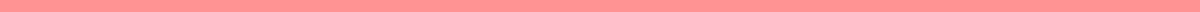 Self Introduction Letter For InterviewDear [Interviewer's Name],I hope this message finds you well. My name is [Your Name], and I am writing to introduce myself in anticipation of our upcoming interview for the [Position Title] at [Company Name]. I am grateful for the opportunity to discuss how my background, skills, and aspirations align with the goals of your team.With a [mention your degree] from [Your University] and extensive experience in [mention your field or industry], I have honed my abilities in [mention relevant skills or areas of expertise], which I am eager to leverage to contribute to your esteemed company. My professional journey has equipped me with key insights and practical knowledge, particularly in [mention specific relevant skills or projects], which directly complement the demands of the [Position Title].I am particularly drawn to this role at [Company Name] due to [mention a specific reason related to the company or its projects], and I am enthusiastic about the possibility of bringing my unique expertise to your innovative team. During our interview, I look forward to sharing my experiences and discussing how I can support your team in achieving its upcoming objectives.Thank you for considering my application. I am looking forward to our conversation on [mentioning the date of the interview if known] and to exploring potential avenues where I can contribute to the success of [Company Name].Warm regards,[Your Name]
[Your Contact Information]
[Your LinkedIn Profile] (optional)
[Your Other Relevant Contact Information] (optional)